
PŘÍBALOVÁ INFORMACEInformace pro profesionály permanentního makeupu a tetování 
a osoby podstupující permanentní makeup nebo tetování
Purebeau BaseNež začnete pigment používat, důkladně si přečtěte příbalové informace, které jsou nedílnou součástí každého balení mikropigmentu. Tyto příbalové informace si ponechte uloženy pro možnost jejich opakovaného přečtení.
Pokud se v závažné míře vyskytne kterýkoliv z nežádoucích účinků, klient to sdělí svému lékaři. Pokud budete klientem informováni o jakýchkoliv nežádoucích účincích, doporučte klientovi, aby to sdělil svému lékaři.  
Co je mikropigment PUREBEAU a jeho použití Jedná se o směs k použití pro tetování nebo permanentní make-up, která obsahuje barviva a další složky. Mikropigment je určen pro aplikaci do svrchních vrstev pokožky za použití speciálních přístrojů pro aplikaci. Smí být používán výhradně osobou splňující veškeré právně legislativní náležitosti a mající platné oprávnění pro provádění této činnosti.Čemu věnovat pozornost, než začnete mikropigment používat Mikropigment nepoužívejte, jestliže osoba, která si nechává permanentní makeup či tetování provádět, trpí následujícími kontraindikacemi: Alergie (možné provádět až po konzultaci a odsouhlasení lékařem)
Poškozená kůže v místě aplikace
Dermatitida, ekzém či jiné kožní problémy 
Těhotenství a období kojeníPředpokladem pro možnost aplikace mikropigmentu je zdravá kůže a zdravý jedinec. Postup použití barvyPřed použitím obsah lahvičky důkladně promíchejte protřepáním.  Sundejte vrchní kryt lahvičky a odkapejte potřebné množství do sterilního kelímku na barvy, který se používá jednorázově.  Po odběru potřebného množství mikropigmentu lahvičku okamžitě uzavřete. V případě potřeby ředění je nutné použít pouze výrobcem Purebeau schválený roztok na ředění barev.                                  .                 
Mikropigment je dodáván ve sterilním balení. Pro dodržení maximální čistoty (sterility) manipulujte s pigmentem pouze na provozovně při dodržení všech zásad hygieny práce a ochrany zákazníka. Bezpečnostní upozornění: Mikropigment není určen k vnitřnímu užití, rovněž se vyvarujte aplikaci mikropigmentu u nezdravé či příliš alergické pokožky. Doporučuje se provedení standardního kosmetického testu na alergickou reakci pokožky. V případě vniknutí do oka, provést výplach oka vodou.Možné nežádoucí účinky Velmi vzácně se mohou vyskytnout alergie na barviva. Alergie na barviva se může projevit i po několika týdnech, měsících či letech. Velmi vzácně se také mohou vyskytnout alergické reakce na kovy, avšak osoba, která podstupuje tetování či permanentní make-up a je jí známo o jejích alergiích na výše vypsané kovy, by proceduru neměla podstoupit. Tyto nežádoucí účinky jsou vzácné nebo velmi vzácné, ale pokud se vyskytnou, poraďte se s lékařem. Skladování barevUchovávejte mimo dosah dětí. Uchovávejte na suchém místě, při pokojové teplotě 
5-25°. Chraňte před přímým slunečním zářením a mrazem. Pigment neužívejte po uplynutí doby použitelnosti uvedené na lahvičce. Po otevření spotřebujte do 12 měsíců. Číslo šarže (údaj „ChB“): uvedeno na obalu lahvičkySpotřebujte nejlépe do: uvedeno na obalu (údaj „valid until“ nebo „max“): Obal může být likvidován formou bezplatného sběru obalů v rámci společnosti Ekokom (dovozcem uhrazen řádný poplatek).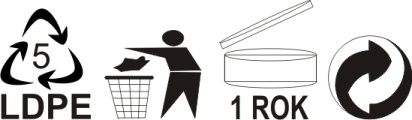 Doplňující informace Výrobce: PUREBEAU NEW COSMETIC GmbH, Mozartstrasse 12, 13158 Berlin Tel. +49(0)30-41 72 76 11Distributor: Permanent Institut s. r. o., Králova 279/9, 616 00, Brno
Tel.: +420 604 754 998
zapsána v Obchodním rejstříku vedeném Krajským soudem v Brně, oddíl C, vložka 88360